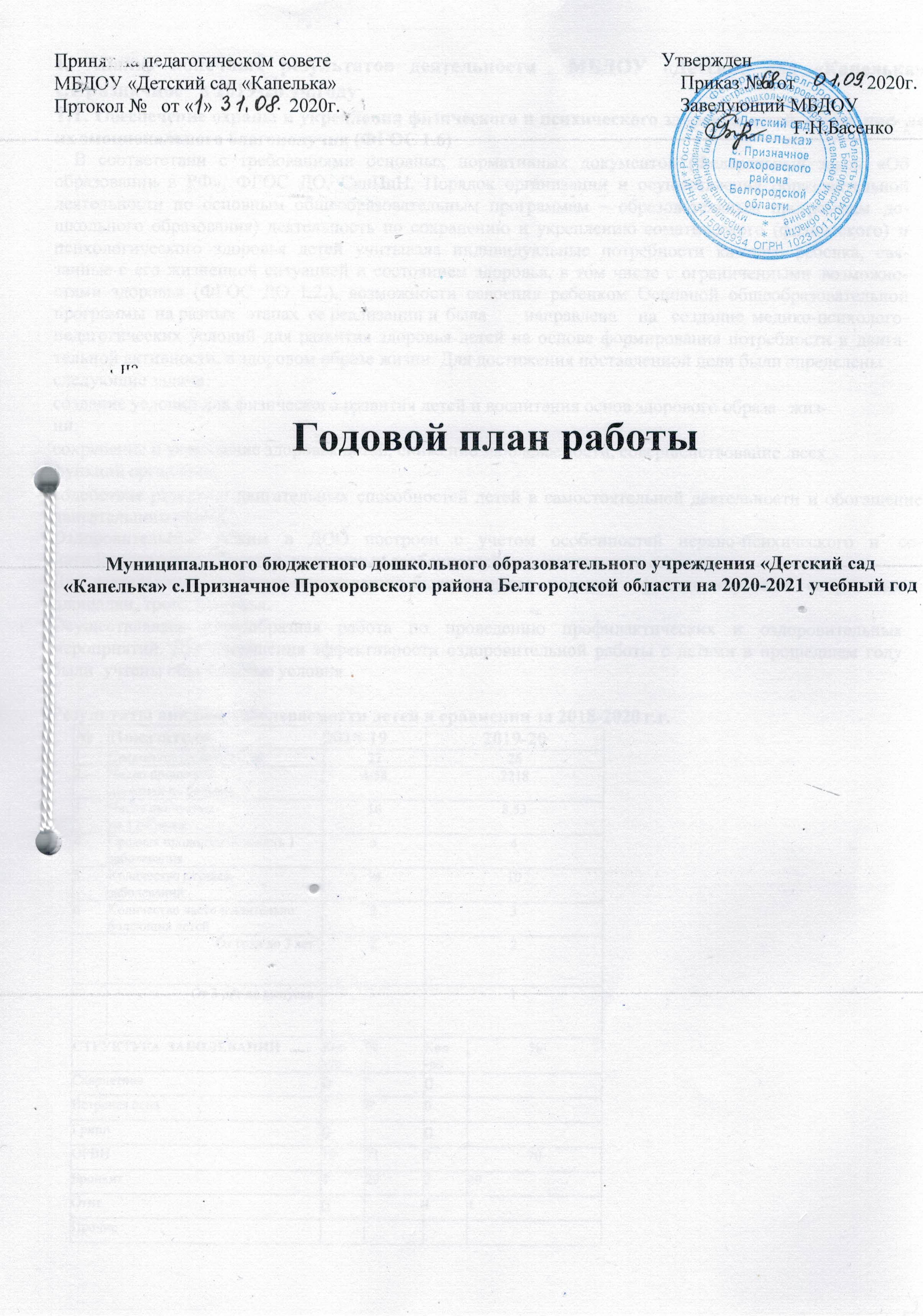 «Детский сад «Капелька» с.Призначное   в 2019-20 уч.году1.1. Обеспечение охраны и укрепления физического и психического здоровья детей, в том чис- ле их эмоционального благополучия (ФГОС 1.6)    В соответствии с требованиями основных нормативных документов (Федеральный закон «Об образовании в РФ», ФГОС ДО, СанПиН, Порядок организации и осуществления образовательной деятельности по основным общеобразовательным программам – образовательным программам до- школьного образования) деятельность по сохранению и укреплению соматического (физического) и психологического здоровья детей учитывала индивидуальные потребности каждого ребенка, свя- занные с его жизненной ситуацией и состоянием здоровья, в том числе с ограниченными возможно- стями здоровья (ФГОС ДО 1.2.), возможности освоения ребенком Основной общеобразовательной программы  на разных  этапах  ее реализации и была	направлена	на  создание медико-психолого- педагогических условий для развития здоровья детей на основе формирования потребности в двига- тельной активности, в здоровом образе жизни. Для достижения поставленной цели были определеныследующие задачи: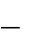 создание условий для физического развития детей и воспитания основ здорового образа  жиз-ни;сохранение и укрепление здоровья детей, снижение заболеваемости, совершенствование  всехфункций организма;содействие развитию двигательных способностей детей в самостоятельной деятельности и обогащение двигательного опыта.Оздоровительный режим в ДОО построен с учетом особенностей нервно-психического и со- матического здоровья детей, возрастных особенностей, эмоционального состояния.Для деятельности по этому направлению были созданы  условия:  функционировали  спортивные площадки, тропа здоровья.Осуществлялась разнообразная работа по проведению профилактических и оздоровительных мероприятий. Для повышения эффективности оздоровительной работы с детьми в прошедшем году были  учтены объективные условия..Результаты анализа заболеваемости детей в сравнении за 2018-2020 г.г.Показатели заболеваемости в среднем по ДОО за период 2019-2020 учебного года демонстрируют   положительную динамику здоровьесберегающей и здоровьеформирующей составляющей образовательной деятельности. Оценка эффективности реализации системы оздоровительных, закаливающих мероприятийВ ДОУ разработана и реализована система закаливающих мероприятий, в которой учитывается постепенность воздействия того или иного фактора. В период адаптации закаливание начинается с применения воздушных ванн (облегченная форма одежды). После адаптационного периода исполь зуются различные виды закаливающих процедур после дневного сна согласно возрасту воспитанн ков: контрастное воздушное закаливание; мытье рук до локтя, босохождение по массажным коврикам; самомассаж.В группах в осенне-зимний период проводилась дополнительная витаминизация (лимон), при- менялись фитонциды (лук, чеснок), в зимне-весенний период - регулярный прием луковых и овощ- ных салатов.Своевременно и качественно проводилась вакцинация, что позволило снижать процент заболевания вирусными инфекциями.Сопровождение развития детей осуществлялось специалистами  районной детской поликлиникой ,  детской стоматологической поликлиники, взаимодействие с которыми строилось на договорной основе.Особое внимание уделялось часто болеющим детям: осуществлялся индивидуальный подход к их закаливанию (более длительно использовались мягкие формы закаливания), снижалась нагрузка на физкультурных занятиях. Процент функционирования, который увеличился:Обеспечение рационального питанияПри организации системы рационального питания в ДОО деятельность строилась с учетом де- сятидневного меню, разработанной картотеки блюд, технологических карт их приготовления. В ра- цион питания дошкольников регулярно включались овощные салаты, фрукты. Дети получали соки. При составлении меню строго учитывался подбор продуктов, обеспечивающий детей основными пищевыми веществами, и правильное сочетание всех пищевых ингредиентов, как в качественном, так и в количественном отношении. Ежедневно осуществлялся входящий контроль за качеством поступающих в ДОО продуктов. Регулярно обсуждались итоги оперативного контроля организации питания.Анализ организации питания за 2019 год и 5 месяцев 2020 года показал выполнение натуральных норм по основным продуктам питания в среднем  на 99%. Заболеваемость сотрудников в течение 2019-2020 уч.года увеличилась.Согласно анализу листов нетрудоспособности случаи заболеваемости распределились: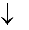 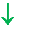 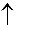 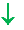 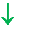 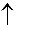 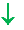 Адаптация поступивших дошкольников к условиям детского сада была достаточно легкой.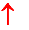 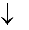 С июня 2019 года по май 2020  г.в целом в ДОУ поступило 7 человек,  во 2-ю младшую группу - 7 человек.Диагностика уровня адаптации детей к условиям детского сада на основе  анкетирования родителей, проведенных наблюдений показала, что легкая адаптация - у 3 детей (43%), средней тяжести –  у 4 ребенка (57%).Детей с тяжелой адаптацией нет.В целом следует отметить согласованность воспитателей и специалистов по осуществлению четко проработанного плана поступления детей и деятельности сотрудников по обеспечению безбо- лезненной адаптации.Согласно основной общеобразовательной программе реализация психолого-педагогической работы по освоению образовательных областей «Здоровье», «Безопасность» позволяла осуществить охрану здоровья детей и формирование основ культуры здоровья через:сохранение и укрепление физического и психического здоровья детей;воспитание культурно-гигиенических навыков;формирование начальных представлений о здоровом образе жизни.Формирование основ безопасности собственной жизнедеятельности и предпосылок экологического сознания (безопасности окружающего мира)  реализовано посредством:формирования представлений об опасных для человека и окружающего мира природы си- туациях и способах поведения в них;приобщения к правилам безопасного поведения для человека и окружающего мира природы;передачу детям знаний о правилах безопасности дорожного движения в качестве пешехода и пассажира транспортного средства;формирование осторожного и осмотрительного отношения к потенциально опасным для че- ловека и окружающего мира природы ситуациям.При реализации этих целей и задач соблюдался принцип возрастной адресности. Содержание данных  образовательных  областей  в  разных  возрастных  группах  использовалось  с  большим илименьшим наполнением, педагоги подбирали методы, соответствующие возрастным и индивидуаль ным особенностям воспитанников.В результате у дошкольников на уровне возрастных норм сформированы навыки ЗОЖ, ОБЖ, осознанное отношение к своему здоровью, умения определить свое состояние и ощущения. Обучение культуре здоровья происходило в режиме активных методов обучения, с использованием игр, ситуаций, общения, анализом реальных жизненных ситуаций и т.д. Элементы здоровьесбережения включены в каждый вид детской деятельности независимо от формы организации и возраста детей. Проводимые мероприятия, включая ознакомление с «Правилами дорожного движения», основами«Пожарной безопасности», помогали дошкольникам в повседневной жизни, повышали уверенность в адекватной реакции при экстремальных ситуациях.На достаточном уровне осуществлялась пропаганда здорового образа жизни, как среди дошкольников, так и среди родителейАнализ деятельности по обеспечению преемственности целей, задач и содержания обра- зования, реализуемых в рамках образовательных программ дошкольного и начального об- щего образованияПроведен анализ по результатам обследования уровня готовности первоклассников к  школьно-му обучению (обратная связь со школой): в результате обследования уровня готовности первокласс- ников к школьному обучению в ноябре месяце данные, в целом, подтверждают результаты, получен- ные в детском саду при тестировании детей в апреле месяце.У преобладающего большинства обучающихся школьная мотивация сформирована: 1 выпускник ДОУ (17 %) имеют высокий уровень школьной мотивации, 6 детей (83%)-средний уровень.Среди учащихся, относящихся к группе неполной адаптации и дезадаптации были выявлены следующие сложности: низкая школьная мотивация; нарушения поведения на перемене; нарушения поведения на уроке; нарушение взаимоотношений с одноклассниками; негативное отношение к учи- телю, эмоциональное неблагополучие (преобладание негативных эмоций), усвоение знаний.Наибольшие сложности у обучающихся выявлены по следующим сферам: поведение на уроке и на перемене, усвоение знаний.Уровень готовности к началу школьного обучения: готовность – 6 чел. (100 %)Прогноз адаптации: благоприятный – 6 чел. (100%). Коррекционно - развивающая работа, учитывая усилия педагогов, родителей  и  физиологическое развитие детей, позволила обеспечить достаточную сформированность предпосылок к учебной деятельности.В целях осуществления преемственности с МБОУ «Призначенская СОШ»  полностью реализован план мероприятий. Работа велась согласно годовому плану о совместной деятельности. Педагогический коллектив поддерживает тесное взаимодействие с педагогическим коллективом начальной ступени общего образования, активно проводится совместная работа по обеспечению преемственности воспитательных и образовательных воздействий в соответствие с ФГОС. Совместные методические мероприятия и взаимопосещения педагогического процесса позволяли осуществлять образовательный процесс на основе преемственности дошкольного и начального общего образования. Совместные круглые столы способствовали обсуждению актуальных проблем преемственности программ и методических подходов дошкольного и школьного воспитания и образования. Анализ условий осуществления образовательного процесса: качества кадрового и научно-методического обеспечения, системы методической работыКадровые условия.В период введения ФГОС ДО согласно 3.2.6. в ДОО в целях эффективной реализации образова- тельной программы создавались условия для профессионального развития педагогических и руково- дящих работников, в том числе их дополнительного профессионального образования, а также для консультативной поддержки педагогических работников и родителей (законных представителей) по вопросам образования и охраны здоровья детей, в том числе инклюзивного образования. Осуществ- лялось организационно-методическое сопровождение процесса реализации образовательной про- граммы, в том числе во взаимодействии со сверстниками и взрослыми.Согласно п. 3.4. ФГОС ДО, выполняя требования к кадровым условиям, для качественной реализации Основной общеобразовательной программы реализации образовательной программы, ДОУ было обеспечено руководящими, педагогическими, учебно-вспомогательными, административно-хозяйственными работниками, в том числе осуществляющими хозяйственную деятельность, охрану жизни и здоровья детей, обеспечивающими реализацию образовательной программы.Должностной состав и количество работников определялись ее целями и задачами, а также особенностями развития детей. С детьми работали 3 педагога, 2 помощника воспитателя, 2 тьютор и еще 3 человека  учебно-вспомогательного персонала.Для качественной реализации образовательной программы обеспечивалось ее непрерывное сопровождение педагогическими и учебно-вспомогательными работниками в течение всего времени ее реализации. (ФГОС ДО, п. 3.4.1).Возрастной состав педагогов ДОООпыт педагогической деятельности педагогов ДООКвалификация педагогических работниковКвалификация педагогических и учебно-вспомогательных работников соответствовала ква- лификационным характеристикам, установленным в Едином квалификационном справочнике долж- ностей руководителей, специалистов и служащих (раздел «Квалификационные характеристики должностей  работников  образования»,  утвержденном  приказом  Министерства  здравоохранения исоциального развития Российской Федерации от 26 августа 2010 г. № 761н (зарегистрирован Мини- стерством юстиции Российской Федерации 6 октября 2010 г., регистрационный № 18638), с измене- ниями внесенными приказом Министерства здравоохранения и социального развития Российской Федерации от 31 мая 2011 г. № 448н (зарегистрирован Министерством юстиции Российской Федера- ции 1 июля 2011 г., регистрационный № 21240).Педагогические работники, обладают основными компетенциями, необходимыми для создания условия развития детей, обозначенными в п. 3.2.5  ФГОС ДО.На курсах повышения квалификации плановую переподготовку прошли 2 педагога. Успешно прошла   аттестацию на соответствие занимаемой должности  –   муз.рук-ль Басенко Г.Н., на первую квалификацию воспитатель Полевая Л.В.Научно-методические условия обеспечения образовательного процессаМетодическая работа была направлена на оказание педагогам консультативной и организационно-методической практической помощи. Тематика была подобрана в соответствии с запросами педагогов.Основополагающей являлась деятельность педагогического совета, на который выносились самые актуальные вопросы воспитания и образования детей. Все это способствовало расширению эрудиции воспитателей, развитию педагогической рефлексии, рациональному подходу при опреде- лении оптимального варианта решения поставленных задач. Проведенный семинар «Особенности проектирования и организации образовательного процесса в свете новых нормативных документов» помог педагогам изучить новые нормативные документы, регламентирующие деятельность по дошкольному образованию и определяющие подходы к реализации их концептуальных положений в практической образовательной деятельности.По результатам проведенного анкетирования большинство педагогов считают, что повысили свою компетентность и готовы реализовывать приобретенные знания в практической деятельности. Это подтверждается активизацией данного вида работы у всех категорий педагогов, что в целом пози- тивно  отразилось на организации и насыщении содержания образовательного процесса.В течение года в соответствии с Планом действий («Дорожная карта») по введению ФГОС ДО с педагогами осваивался содержательный и технологический компоненты реализации требований ФГОС ДО в профессиональной деятельности.Были созданы самые благоприятные условия для повышения квалификации в рамках курсов БелИРО.Педагоги участвовали в работе вебинаров.Своевременно изучать новинки помогает изучение периодических изданий.Запланировано значительное обновление в соответствии с ФГОС ДО комплекта современных методических пособий, обеспечивающих реализацию основной общеобразовательной программы.Участие в профессиональных конкурсах и мероприятиях различного уровня.Педагоги регулярно повышают уровень профессионального мастерства путем участия в мето- дических объединениях района.Вывод: ДОО укомплектовано кадрами  полностью. Педагоги детского сада постоянно повышают свой профессиональный уровень, посещают методические объединения, знакомятся с опытом работы своих коллег и других дошкольных учреждений, приобретают и изучают новинки периодической и методической литературы. Все это в комплексе дает хороший результат в организации образовательной деятельности и улучшении качества образования дошкольниковАнализ обеспечения педагогической поддержки семьи и повышения компетентности роди- телей (законных представителей). Результаты социального партнерства Анализ реализации системы взаимодействия с семьями воспитанниковПо результатам мониторинга контингент родителей в 2019-20 уч. году представлен следующим об- разом:Социальный портрет семей воспитанников ДООАнализ социального состава родителей и необходимость решения задачи наиболее полного удовлетворения запросов всех родителей, предоставления образовательных услуг в соответствии с их потребностями, а также вовлечение взрослых в физическое и эмоциональное воспитание де- тей, позволили сделать вывод о том, что основной задачей являлось формирование сотрудничества и взаимодействия посредством участия родителей в едином образовательном процессе, основанном на принципе партнерства при условии общения в системе «Педагог- ребенок- родитель».В целях эффективной реализации Основной общеобразовательной программы создавались условия для консультативной поддержки родителей (законных представителей) по вопросам образования и охраны здоровья детей (ФГОС ДО 3.2.6.). Создавались возможности для предоставления ин- формации об Основной общеобразовательной программе семье и всем заинтересованным лицам, во- влеченным в образовательную деятельность, а также широкой общественности (ФГОС ДО 3.2.8.).Успешно функционировал официальный сайт МБДОУ, способствующий обеспечению открытости деятельности детского сада.Семья имела возможность получить знания по различным направлениям. В соответствии с ФГОС ДО( п.1.7.6) обеспечивалось оказание помощи родителям (законным представителям) в вос- питании детей, охране и укреплении их физического и психического здоровья, в развитии индивиду- альных способностей и необходимой коррекции нарушений их развития.План по взаимодействию с семьями воспитанников выполнен.Родительской общественностью оказывалась помощь в проведении ремонта.Анализируя работу за прошедший год, в детском саду проведена процедура анкетирования удов- летворенности родителей качеством деятельности ДОО.В целом удовлетворенность родителей составила 100%.Предложения по совершенствованию педагогической деятельности при организации взаимо- действия с родителями: Педагогам всех возрастных групп:Повысить обеспеченность развивающими игрушками, игровым оборудованием, позволяющим удовлетворить интересы ребенка, а также обогатить разнообразным, привлекательным для детей вы- носным материалом содержательное насыщение прогулок, для обеспечения оптимальной игровой и двигательной активности каждого ребенка.Совершенствование образовательной деятельности при организации взаимодействия с родителями включает в себя:повышение обеспеченности развивающими игрушками, игровым оборудованием, позво- ляющим удовлетворить интересы ребенка, а также обогатить разнообразным, привлекательным для детей выносным материалом содержательное насыщение прогулок, для обеспечения опти- мальной игровой и двигательной активности каждого ребенка.акцентирование внимания на повышении информированности родителей о формировании у их ребенка соответствующих возрасту необходимых качеств, умений и навыков, благодаря посе- щению детского сада,повышение качества образовательной деятельности, особенно по направлению создания в группах необходимых условий для физического развития и укрепления здоровья детей, раскрытия их способностей, удовлетворения познавательных интересов и разумных потребностей каждого ребенка.Сотрудничество ДОО с социальными партнерами строилось на договорной основе. Организация социокультурной связи между детским садом и этими учреждениями позволила использовать максимум возможностей для развития интересов детей и их индивидуальных способностей.Признано необходимым продолжение взаимодействия с сотрудниками социальных институтов. Анализ создания благоприятных условий развития детей в соответствии с их возрас- тными и индивидуальными особенностями (Итоги административно-хозяйственной работы. Оценка материально-технических и медико-социальных условий пребывания детей в ДОО) Материально-технические условия.Материально-технические и медико-социальные условия пребывания детей в ДОО в целом, соответствуют требованиям ФГОС ДО к материально-техническим условиям реализации Основной общеобразовательной программы, при учете индивидуальных особенностей воспитанников, в том числе:требования, определяемые в соответствии с санитарно- эпидемиологическими правилами и нормативами;требования, определяемые в соответствии с правилами пожарной безопасности;требования к средствам обучения и воспитания в соответствии с возрастом и индивиду- альными особенностями развития детей;оснащенность помещений развивающей предметно-пространственной средой;требования к материально-техническому обеспечению программы (учебно - методиче- ский комплект, оборудование, оснащение (предметы).(ФГОС ДО 3.5.)Размещение и оснащение помещения направленно на развитие дошкольников, позволяло детям реализовать свои потребности, творческие способности, интересы.Материально-технические условия (состояние зданий, наличие всех видов благоустройства, бытовые условия в группах и кабинетах) удовлетворительные.МБДОУ частично обеспечено учебными материалами, наглядными пособиями, игрушками и игровыми предметами.Одним из главных компонентов организации среды являлась ее безопасность. Расположение мебели, игрового и прочего оборудования отвечало требованиям техники безопасности, принципам функционального комфорта, санитарно-гигиеническим нормам, требованиям эстетики.Безопасность и охрана здоровья дошкольников обеспечивались в помещении и на территории. Устройство и площадь игровых площадок соответствовали нормативам.Сотрудники были обеспечены спецодеждой и моющими средствами. Регулярно проводилась проверка состояния рабочих мест, приборов и оборудования. Разработаны и утверждены «Паспорт безопасности ДОО  и «Паспорт дорожной безопасности ДООУспешно осуществлялись тренировочные эвакуации воспитанников (1 раз в месяц).Плановое санитарно-гигиеническое обучение прошли 7 работников, повысили квалификацию по противопожарной безопасности и теплоэнергохозяйству заведующий .Соблюдались разработанные инструкции, поддерживается функционирование автоматической пожарной сигнализации  и видеонаблюдения.Техническое состояние здания удовлетворительное. Производственных и детских травм в МБДОУ не зарегистрировано.На постоянном контроле были вопросы сохранности имущества.Деятельность ДОО была направлена на создание развивающей образовательной среды, которая представляет собой систему условий социализации и индивидуализации детей (ФГОС ДО 2.4.) с учетом проведенной оценки готовности к введению ФГОС ДО.Развивающая предметно-пространственная среда обеспечивала возможность общения и совместной деятельности детей (в том числе детей разного возраста) и взрослых, двигательной активности детей, а также возможности для уединения. (ФГОС ДО 3.3.)Наполняемость предметно – развивающей среды обеспечивала разностороннее развитие детей, отвечала принципу целостности образовательного процесса, соответствовала основным направ- лениям развития ребенка: физическому, социально-личностному; познавательно-речевому и художе-ственно-эстетическому развитию. Все это способствовало эмоциональному благополучию каждого ребенка, формировало чувство защищенности, уверенности в себе.Взаимодействие с дошкольниками с использованием ИКТ позволяло реализовать принципы наглядности, доступности и системности изложения материала, в целом, способствуя повышению качества образования.В ДОО осваиваются принципиально новые подходы к обеспечению качества дошкольного образования за счет реализации эффективных структур управления, нового содержания и интенсив- ных педагогических технологий при условии соблюдения требований режима непрерывного разви- тия и творческого поиска прогрессивных технологий и методик, роста профессионализма на педаго- гическом, методическом и управленческом уровне..С целью нормативно-правового, научно-методического, информационного и организационного обеспечения введения ФГОС ДО в ДОО разработан и утвержден План действий («Дорожная карта») по обеспечению введения ФГОС дошкольного образования.Проведен	информационно-  консультационный  семинар  с  целью  изучения  плана действий«Дорожной карты» по обеспечению введения ФГОС.Разработана основная общеобразовательная программу - образовательная программа дошкольного образования в соответствии с ФГОС дошкольного образования. Создана рабочая группа по введению ФГОС ДО.Функционирование внутренней системы оценки качества образованияНа данный момент система внутренней оценки качества образования в ДОО формируется: часть направлений мониторинга полностью разработана, действуют локальные акты, обеспечивающие нормативно-правовые основания реализации направления в соответствии с нормативно- правовыми документами Российской Федерации.В период с 14.04.2020г. по 17.04.2020г. проведен мониторинг воспитательной результативности обучающихся старшего дошкольного возраста по направлениям:«Оценка профессиональной позиции педагогов по организации воспитательного процесса в ДОО»;«Удовлетворенность родителей воспитательно-образовательным процессом в ДОО»;«Воспитательная результативность обучающихся в ДОО». Количество педагогов участвовавших в мониторинге составило 100%.В мониторинге принимали участие воспитанники и родители двух групп: старшая группа , младшая группа.Анализ показал, что компетентность педагогов в области личностных качеств и удовлетворенность жизнедеятельностью детского сада, своим положением в нем составляет 100%. Компетентность педагогов в организации педагогической деятельности-100%. Итоговый показатель – 100%.Количество родителей, принявших участие в оценке эффективности воспитания дошкольников по двум группам  составило 27 человека ( 100% ).Отмечается высокая степень удовлетворенности родителей воспитательно -образовательным процессом (100%). Также высокий процент  (100%) выявлен по параметру «Отношение родителей к воспитанию детей.В частности в течение года реализована система проведения мониторинга в форме самоаудита..Проведенный анализ сводной информации полученных результатов выявил, что при анонимном анкетировании 100% состава педагогов выявлен высокий уровень удовлетворенности качеством деятельности ДО 100 %. Наиболее высоко оценены «квалифицированность педагогов» и «развитие ребенка в ДОО». Проанализировав полученные данные сделаны следующие выводы:В общем по ДОО удовлетворенность родителей составляет 100%.На основании всего вышеизложенного анализа степень реализации задач годового плана 2019-2020 уч.года можно определить как:разработка и реализация системы организации образовательного процесса в свете новых нормативных документов;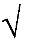 запуск  организационно-управленческого  механизма по  обеспечению готовности  ДОО к переходу и реализации ФГОС дошкольного образования;реализованные, но имеющие потенциал дальнейшей работыоптимизация  взаимодействия с семьями воспитанников -выполненная в достаточном объеме.Согласно проведенному анализу ДОО намечает на 2020-2021 уч. год следующие ЗАДАЧИ:оптимизировать  меры  по  совершенствованию  образовательного  процесса  (в  контексте развивающего и деятельностного подхода в образовании и построение образовательного процесса, ориентированного на интересы, возможности и социальную ситуацию развития воспитанника) в частности по проблеме воспитания чувства привязанности к своей малой родине, гордости за нее, восхищение ее красотой;систематизировать  пакет  нормативно-правовых  документов  в  новых  условиях введения ФГОС ДО ;способствовать  повышению психолого-педагогической  компетентности  родителей воспитанников, как организаторов воспитания ребенка в семье в рамках реализации системного информирования об особенностях ФГОС ДО и формирования социального заказа на дошкольное образование,завершить формирование внутренней системы оценки качества дошкольного образования.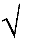 Планирование деятельности на 2020-2021 учебный годОбеспечение здоровья и здорового образа жизни, охраны и укрепления физического и психи- ческого здоровья детей, в том числе их эмоционального благополучияЦели:качественное сопровождение «формирования общей культуры личности детей, в том числе ценно- стей здорового образа жизни, развития их социальных, нравственных, эстетических, интеллектуальных, фи- зических качеств, …» (ФГОС ДО 1.6.6)«создание социальной ситуации развития для участников образовательных отношений, включая создание образовательной среды, которая:гарантирует охрану и укрепление физического и психического здоровья детей;обеспечивает эмоциональное благополучие детей…» (ФГОС ДО 3.1.)создание достаточных материально-технических условий реализации основной образовательной программы включающих в себя требования, определяемые в соответствии с санитарно- эпидемиологиче- скими правилами и нормативами (ФГОС ДО п. 3.5.1);2.1.1.Улучшение качества медицинского обслуживанияОрганизация рационального питанияФизкультурно – оздоровительные мероприятия и закаливаниеМероприятия с детьмиСоздание комфортной пространственной среды и психологической средыПриведение в соответствие ФГОС ДО системы комфортной пространственной среды (ФГОС ДО п. 3.3) и условий для создания необходимой психологической среды (ФГОС ДО п. 3.2)2.1.5.Обеспечение безопасности жизнедеятельности детей и сотрудниковПриведение в соответствие ФГОС ДО системы работы по обеспечению безопасности жизнедеятельности детей и сотрудников, охране труда (ФГОС ДО п. 3.3.4, п.п. 6, п. 3.4.1).Обеспечение равных возможностей для полноценного развития каждого ребенка в период дошколь- ного детства, объединения обучения и воспитания в целостный образовательный процессЦели:Создание организационного обеспечения реализации федерального государственного образовательного стандарта дошкольного образования (План действий («дорожная карта»)по обеспечению введения ФГОС ДО ДОО )Организация условий для приведения в соответствие требованиям ФГОС ДО :образовательного процесса, обеспечивающего «формирование общей культуры личности де- тей, в том числе ценностей здорового образа жизни, развития их социальных, нравственных, эстетических, интеллектуальных, физических качеств, инициативности, самостоятельности и ответственности ребѐнка, формирования предпосылок учебной деятельности» (ФГОС 1.6.6)«построения образовательной деятельности на основе индивидуальных особенностей каждо- го ребенка, при котором сам ребенок становится активным в выборе содержания своего образования, ста- новится субъектом образования (индивидуализация дошкольного образования)»(ФГОС 1.4.2)«содействия и сотрудничества детей и взрослых, признание ребенка полноценным участником (субъектом) образовательных отношений»(ФГОС 1.4.3)«формирования познавательных интересов и познавательных действий ребенка в различных видах деятельности» (ФГОС 1.4.7)создания условий развития ребенка, открывающих возможности для его позитивной социали- зации, его личностного развития, развития инициативы и творческих способностей на основе сотрудничест- ва со взрослыми и сверстниками и соответствующим возрасту видам деятельности» (ФГОС 2.4.)создания развивающей образовательной среды, которая представляет собой систему условий социализации и индивидуализации детей» (ФГОС 2.4.)2.2.1.Реализация мероприятий «Дорожной карты» по обеспечению введения ФГОС ДООрганизация оказания платных образовательных услуг. Платные услуги в МБДОУ «Детский сад «Капелька» не предоставляются.Коррекционно-организационная деятельность ПМП консилиумаОрганизация развивающей предметно –– пространственной средыЦели:Организация необходимой предметно-пространственной развивающей образовательной среды с учѐтом требований п.3.3. «Требования к развивающей предметно – пространственной среде» ФГОС ДО.Обновление содержания предметно-пространственной развивающей образовательной среды по всем направ- лениям, предусмотренным Программой развития ДОО для обеспечения максимальной реализации образова- тельного потенциала пространства группы, а также территории, возможности общения и совместной деятельности детейРеализация мероприятий «Дорожной карты» по обеспечению введения ФГОС ДО2.2.5.Организация смотров-конкурсов, досуговой деятельности.Реализация системы внутренней оценки качества дошкольного образования (мониторинг, кон- троль, самоаудит, самообследование)Обеспечение преемственности целей, задач содержания образования, реализуемых в рамках обра- зовательных программ.Обеспечение равных стартовых возможностей для обучения детей в образовательной организации, формирование положительного интереса к обучению, снижение адаптационного стресса, ориентирование на формирование у детей дошкольного возраста предпосылок к учебной деятельности на этапе завершения ими дошкольного образования (ФГОС ДО)2.3.1.Мониторинг развития детей, поступающих в школуОрганизация образовательной работы в подготовительной к школе группеМероприятия для детей, педагогов, родителей2.4.Научно – методическое и кадровое обеспечение образовательного процессаЦели:Создание кадрового обеспечения введения федерального государственного образовательного стандарта дошкольного образования; (План действий («дорожная карта»)по обеспечению введения ФГОС ) .Повышение профессиональной компетентности педагогов на основе выполнения ФГОС ДО п.2.11.2 (в), п.п.1, п. 3.2.6 п.п. 2, с учетом современных требований психолого-педагогической науки и технологии        управления качеством образования по направлению повышения квалификации педагогов в условиях внедрения ФГОС ДО.«Создание социальной ситуации развития для участников образовательных отношений, включая создание образовательной среды, которая:способствует профессиональному развитию педагогических работников;создаѐт условия для развивающего вариативного дошкольного образования» (ФГОС 3.1.)Обеспечение условий для:« профессионального развития педагогических и руководящих работников, в том числе их дополнительного профессионального образования;консультативной поддержки педагогических работников и родителей (законных представителей) по вопросам образования и охраны здоровья детей, в том числе инклюзивного образования (в случае его организации);организационно-методического сопровождения процесса реализации Программы, в том числе во взаимодействии со сверстниками и взрослыми.» (ФГОС 3.2.6.)Реализация мероприятий «Дорожной карты» по обеспечению введения ФГОС ДОПедсоветыОткрытые просмотры педагогической деятельностиПовышение профессионального мастерства педагоговИзучение и распространение передового педагогического опыта работы2.4.6.Аттестация педагогических работников2.4.7.	Подбор и систематизация материалов  в методическом кабинетеФормирование социокультурной среды, соответствующей возрастным, индивидуальным, психо- логическим и физиологическим особенностям детей. (Обеспечение педагогической поддержки семьи и по- вышения компетентности родителей (законных представителей). Организация социального партнерства)Цели:«Создание социальной ситуации развития для участников образовательных отношений, включая создание образовательной среды, которая:обеспечивает открытость дошкольного образования;создает условия для участия родителей (законных представителей) в образовательной дея- тельности.» ( ФГОС ДО 3.1.)«Обеспечение психолого-педагогической поддержки семьи и повышения компетентности роди- телей (законных представителей) в вопросах развития и образования, охраны и укрепления здоровья детей» (ФГОС ДО 1.6.)«Оказание помощи родителям (законным представителям) в воспитании детей, охране и укреплении их физического и психического здоровья, в развитии индивидуальных способностей и необходимой коррекции нарушений их развития.» (ФГОС ДО 1.7.6.)«Взаимодействие с родителями (законными представителями) по вопросам образования ребѐнка, непосредственного вовлечения их в образовательную деятельность, в том числе посредством создания обра- зовательных проектов совместно с семьѐй на основе выявления потребностей и поддержки образовательных инициатив семьи.»(ФГОС ДО 3.2.5.5.)2.5.1. Реализация мероприятий «Дорожной карты» по обеспечению введения ФГОС ДО	МБДОУ «Детский сад «Капелька» с.ПризначноеВзаимодействие по обеспечению преемственности дошкольного и начального общего образованияЦель : обеспечение преемственности целей, задач и содержания образования, реализуемых в рамках обра- зовательных программ дошкольного и начального общего образованияСистема работы с социальными партнерами2.6.Создание благоприятных условий развития детей в соответствии с их возрастными и индивиду- альными особенностями, укрепление материально-технической и финансовой базыЦели:Создание нормативно-правового, методического и аналитического обеспечения реализации федераль- ного государственного образовательного стандарта дошкольного образования;(План действий («дорожная карта»)по обеспечению введения ФГОС ДО   )Создание информационного обеспечения введения федерального государственного образовательного стандарта дошкольного образования. (План действий («дорожная карта»)по обеспечению введения ФГОС 2.6.1.Реализация мероприятий «Дорожной карты» по обеспечению введения ФГОС ДО	МБДОУ «Детский сад   "Капелька"2.6.2.Модернизация, реконструкция, оснащение материально – технической базы, улучшению условий трудаМероприятия по подготовке к летней оздоровительной работе№Показатели2018-192018-192019-202019-201Среднесписочный состав272726262Число пропусков детодней по болезни4/584/58221822183Число пропусков на 1 ребенка16168.538.534Средняя продолжительность 1 заболевания55445Количество случаев заболеваний141410 10 6Количество часто и длительно болеющих детей2233От года до 3 лет2222От 3 лет до выпуска--11СТРУКТУРА ЗАБОЛЕВАНИЙСТРУКТУРА ЗАБОЛЕВАНИЙКол-во%Кол-во%СкарлатинаСкарлатина00Ветряная оспаВетряная оспа000ГриппГрипп00ОРВИОРВИ1071770БронхитБронхит429229ОтитОтит011ПрочиеПрочиеГодВсего детоднейФункционирование2018-19              4931                  71.58%2019-20             4587                 72  %Период2018-19уч.г.2019-20 уч.г.Количественный состав коллектива (чел.)79Заболеваемость: Общая (случаев)02Административно-педагогический персоналАдминистративно-педагогический персоналАдминистративно-педагогический персоналАдминистративно-педагогический персоналАдминистративно-педагогический персоналАдминистративно-педагогический персоналАдминистративно-педагогический персоналАдминистративно-педагогический персоналОбслуживающий персоналОбслуживающий персоналОбслуживающий персоналОбслуживающий персоналВсегоВсегоВсегоВсегоМолодые педагогиМолодые педагогиМолодые педагогиМолодые педагогиРаботники старше 30 летРаботники старше 30 летРаботники старше 30 летРаботники старше 30 летОбслуживающий персоналОбслуживающий персоналОбслуживающий персоналОбслуживающий персоналВсегоВсегоВсегоВсего2018-192019-202018-192019-202018-192019-202018-192019-20Заболевания-00-0-10102стационарное лечение---1-----1по уходу за детьми-0000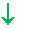 --00беременность, роды----------Возраст педагоговАбсолютные данныеОтносительный показательдо 25 лет--от 25 до 29 лет--от 30 лет до 49 лет3100%от 50 лет до 54 лет--свыше 55 лет--Стаж педагогической деятельностиАбсолютные данныеОтносительный показательдо 5 лет275%от 5 до 10 лет--от 10 до 20 лет--свыше   20 лет125%Всего% к общему числу педагоговИмеют образованиевысшее125 %среднее специальное275 %Имеют квалификацию125%высшую--первую1-25%вторую-Имеют звания и награды-- %Заочно обучаются--%Количество человек%от общего числа1. Всего детей27100%- мальчиков1346,4%- девочек1453,6%-детей-инвалидов--2.1.Количество полных семей2692,9%2.2.Неполные семьи17,1%- матери-одиночки--- разведенные27,1- потеря кормильца--3.Жилищные условия- собственный дом27100%-квартира---общежитие---снимают жилье--4. Особый статус семейМногодетные семьи--Оба родителя работают в бюджетных организациях--Малообеспеченных семей--Неблагополучных семей--Всего родителей27100%5.Уровень образования родителей- высшее образование417,9%-среднее специальное образование2382,1%- среднее образование--- родители-учащиеся или студенты--6.Социальные положения родителей- рабочие2175%-служащие625%- предприниматели---военнослужащие--- безработные--- родители-инвалиды--№ п/пНаименование учрежденияСодержание взаимодействия1.Районная детская поликлиника Грамотное руководство здоровьесберегающей деятельностью в ДОУ2.МБОУ « Призначенская СОШ»Оптимальная координация деятельности по преемственности воспитательных и образова- тельных воздействий между ДОУ и  начальной ступенью школы3. Призначенский ДК , библиотекаФормирование основ мировоззрения дошкольников, воспитание нравственных качеств и культуры читателя в процессе проводимых экскурсий, тематических праздников книги №Содержание деятельностиСроки, ОтветственныеКонтроль1.Реализация системы оздоровления посред- ством регулярного выполнения оптималь- ных комплексов оздоровительных и зака- ливающих процедур для каждой группысентябрь, воспитателиЭпизодический, предупреди- тельный контроль.Взаимоконтроль в режиме дня (педагоги)2.Мониторинг состояния здоровья детей. Анализ заболеваемости.ежемесячно воспитателиОтчет на совещаниях при заве- дующей, педсовете4.Углубленный медосмотр и антропометрияоктябрь фельдшерАнализ полученных данных на совещании при заведующем, общий отчет на родительскихсобраниях5.Сотрудничество с детской поликлиникой, встреча со специалистаминоябрь, март; мед- службаОперативный контроль (Заведующий)6.Контроль своевременной вакцинации и витаминизациив течен. года; фельдшер, поварОперативный контроль (Заведующий)7.Профилактическая работа с педагогами и родителями («Школа Неболейки»)1 раз в квартал  воспитателиОперативный, предупредитель- ный контроль.№Содержание деятельностиСроки, ОтветственныеКонтроль1.Производственное совещание по вопросам организации питания детейдекабрь, заведующий Протокол, реализация рекомен- даций2.Контрольорганизации питания,разнообразия менювитаминизации,калорийности пищирегулярнозаведующийОперативный контроль (Заве- дующий)3.Отчет об организации питания детей перед1 раз в кварталОперативный контрольродителями.заведующий(Заведующий)4.Консультация для педагогов и родителей«Здоровое питание с детства»НоябрьвоспитателиЭпизодический, предупреди- тельный контроль (Заведующий)5.Совещание при заведующем «Эффектив- ность организации питания в ДОУ»сентябрь, март; поварПротокол, реализация рекомен- даций6.Организация витаминных днейвоспитатели;Оперативный контроль за- ведующий7.Расширение картотеки блюд и технологи- ческих картсентябрь, декабрь; шеф-поварЭпизодический, предупреди- тельный контроль(Заведующий)8.Уроки здорового питания для старших до- Школьниковв теч. года воспитате- ли,  поварЭпизодический, предупреди- тельный контроль (Заведующий, старший воспитатель)№№Содержание деятельностиСодержание деятельностиСрокиСрокиОтветственныеОтветственныеКонтрольКонтроль1.1.Организация оздоровительного режимаОрганизация оздоровительного режима воспитатели воспитателиСогласно цикло- грамме контроля (Заведующий)Согласно цикло- грамме контроля (Заведующий)- Прогулки продолжительностью до  4 ча- сов в день, включающие подвижные игры, пешеходные прогулки, оздоровительные гимнастики- Прогулки продолжительностью до  4 ча- сов в день, включающие подвижные игры, пешеходные прогулки, оздоровительные гимнастики воспитатели воспитателиСогласно цикло- грамме контроля (Заведующий)Согласно цикло- грамме контроля (Заведующий) воспитатели воспитателиСогласно цикло- грамме контроля (Заведующий)Согласно цикло- грамме контроля (Заведующий)- Соблюдение мероприятий по улучшению адаптационного периода у вновь поступаю- щих детей, долго отсутствовавших детей по- сле пропусков по болезни или отпуска роди- телей- Соблюдение мероприятий по улучшению адаптационного периода у вновь поступаю- щих детей, долго отсутствовавших детей по- сле пропусков по болезни или отпуска роди- телей воспитатели воспитателиСогласно цикло- грамме контроля (Заведующий)Согласно цикло- грамме контроля (Заведующий)2.2.Организация двигательной активности с преобладанием циклических упражненийОрганизация двигательной активности с преобладанием циклических упражненийВ течение годаВ течение года воспитатели, муз- руководитель воспитатели, муз- руководительЭпизодический, предупредительный контроль (Заведующий)Эпизодический, предупредительный контроль (Заведующий)Формирование правильной осанки и навыков рационального дыханияФормирование правильной осанки и навыков рационального дыханияВ течение годаВ течение года воспитатели, муз- руководитель воспитатели, муз- руководительЭпизодический, предупредительный контроль (Заведующий)Эпизодический, предупредительный контроль (Заведующий)-	Упражнения в беге-	Упражнения в бегеВ течение годаВ течение года воспитатели, муз- руководитель воспитатели, муз- руководительЭпизодический, предупредительный контроль (Заведующий)Эпизодический, предупредительный контроль (Заведующий)-	Гимнастика дыхательных мышц-	Гимнастика дыхательных мышцВ течение годаВ течение года воспитатели, муз- руководитель воспитатели, муз- руководительЭпизодический, предупредительный контроль (Заведующий)Эпизодический, предупредительный контроль (Заведующий)-	Приучение к правильному дыханию-	Приучение к правильному дыханиюВ течение годаВ течение года воспитатели, муз- руководитель воспитатели, муз- руководительЭпизодический, предупредительный контроль (Заведующий)Эпизодический, предупредительный контроль (Заведующий)-	Правильная постановка пения-	Правильная постановка пенияВ течение годаВ течение года воспитатели, муз- руководитель воспитатели, муз- руководительЭпизодический, предупредительный контроль (Заведующий)Эпизодический, предупредительный контроль (Заведующий)3.3.Реализация системы эффективного зака- ливания:Реализация системы эффективного зака- ливания:В течение годаВ течение года воспитатели,  воспитатели, Эпизодический, предупредительный контроль (Заведующий)Эпизодический, предупредительный контроль (Заведующий)-	Облегчѐнная форма одежды-	Облегчѐнная форма одеждыВ течение годаВ течение года воспитатели,  воспитатели, Эпизодический, предупредительный контроль (Заведующий)Эпизодический, предупредительный контроль (Заведующий)-	Босохождение, массаж стоп-	Босохождение, массаж стопВ течение годаВ течение года воспитатели,  воспитатели, Эпизодический, предупредительный контроль (Заведующий)Эпизодический, предупредительный контроль (Заведующий)-	Сухое растирание стоп-	Сухое растирание стопВ течение годаВ течение года воспитатели,  воспитатели, Эпизодический, предупредительный контроль (Заведующий)Эпизодический, предупредительный контроль (Заведующий)-	Поглаживающий массаж-	Поглаживающий массажВ течение годаВ течение года воспитатели,  воспитатели, Эпизодический, предупредительный контроль (Заведующий)Эпизодический, предупредительный контроль (Заведующий)-	Сквозное проветривание-	Сквозное проветриваниеВ течение годаВ течение года воспитатели,  воспитатели, Эпизодический, предупредительный контроль (Заведующий)Эпизодический, предупредительный контроль (Заведующий)-	Полоскание полости рта-	Полоскание полости рта-	Мытьѐ рук до локтя-	Мытьѐ рук до локтя4.4.Оздоровительные мероприятия:Оздоровительные мероприятия:В течение годаВ течение годавоспитателивоспитателиЭпизодический, преду- предительный контроль (Заведующий)Эпизодический, преду- предительный контроль (Заведующий)В течение годаВ течение годавоспитателивоспитателиЭпизодический, преду- предительный контроль (Заведующий)Эпизодический, преду- предительный контроль (Заведующий)-	Использование фитонцидов лука, чеснока-	Использование фитонцидов лука, чеснокаВ течение годаВ течение годавоспитателивоспитателиЭпизодический, преду- предительный контроль (Заведующий)Эпизодический, преду- предительный контроль (Заведующий)В течение годаВ течение годавоспитателивоспитателиЭпизодический, преду- предительный контроль (Заведующий)Эпизодический, преду- предительный контроль (Заведующий)5.5.Мобилизация защитных сил организмаМобилизация защитных сил организмаВ течение годаВ течение годавоспитатели,воспитатели,Эпизодический, преду- предительный контроль (ЗаведующийЭпизодический, преду- предительный контроль (Заведующий-	С-витаминизация 3-го блюда-	С-витаминизация 3-го блюдаВ течение годаВ течение годавоспитатели,воспитатели,Эпизодический, преду- предительный контроль (ЗаведующийЭпизодический, преду- предительный контроль (Заведующий6.6.Использование развивающих форм оздо- ровительной работыИспользование развивающих форм оздо- ровительной работыВ течение годаВ течение годаВоспитателиВоспитателиЭпизодический, пре- дупредительный кон- троль (Заведующий)Эпизодический, пре- дупредительный кон- троль (Заведующий)№Содержание деятельностиСодержание деятельностиСодержание деятельностиСрокиСрокиСрокиОтветственныеОтветственныеОтветственныеконтроль1.Объединяющие игры в адаптационный периодОбъединяющие игры в адаптационный периодОбъединяющие игры в адаптационный периодиюнь - ок- тябрьиюнь - ок- тябрьвоспитательвоспитательОперативный контроль, посещение мероприятий (Заведующий)2.Дни здоровьяДни здоровьяДни здоровья1 раз в квар- тал1 раз в квар- тал1 раз в квар- тал воспитатели воспитатели воспитатели3.Спортивные досугиСпортивные досугиСпортивные досуги1 раз в месяц1 раз в месяц1 раз в месяц воспитатели воспитатели воспитатели4.Развлечения:«Бег, прыжки, метание»Развлечения:«Бег, прыжки, метание»Развлечения:«Бег, прыжки, метание»сентябрьсентябрьсентябрь воспитатели воспитатели воспитатели5.«Дошкольный чемпионат»«Дошкольный чемпионат»«Дошкольный чемпионат»ноябрьноябрьноябрь воспитатели воспитатели воспитатели6.«Малая зимняя олимпиада»(спортивный праздник совместно со школьни- ками)«Малая зимняя олимпиада»(спортивный праздник совместно со школьни- ками)«Малая зимняя олимпиада»(спортивный праздник совместно со школьни- ками)январьянварьянварь воспитатели, учителяшколы воспитатели, учителяшколы воспитатели, учителяшколы7.« Защитники России»« Защитники России»« Защитники России»февральфевральфевраль воспитатели воспитатели воспитатели8.Прогулки по тропе здоровьяПрогулки по тропе здоровьяПрогулки по тропе здоровьяв течение годав течение годав течение годаВоспитателиВоспитателиВоспитателиАналитический контрольАналитический контрольАналитический контрольАналитический контрольАналитический контрольАналитический контрольАналитический контрольАналитический контрольАналитический контрольАналитический контрольАналитический контроль№№Содержание деятельностиСрокиСрокиОтветственныеОтветственныеОтветственныеИтоговый документ, контрольИтоговый документ, контрольИтоговый документ, контроль1.1.Анализ уровня заболеваемостиЕжемесячноЕжемесячновоспитателивоспитателивоспитателиОтчет на педагогиче- ском советеОтчет на педагогиче- ском советеОтчет на педагогиче- ском совете2.2.Мониторинг проведения оздорови- тельных мероприятий с детьмиЯнварь- МайЯнварь- МайОтчет на педагогиче- ском советеОтчет на педагогиче- ском советеОтчет на педагогиче- ском совете3.3.Медико-психолого-педагогиче- ское обследование детей, поступаю- щих в школуМайМайВрач, воспитателиВрач, воспитателиВрач, воспитателиЗаполнениекарт развития детейЗаполнениекарт развития детейЗаполнениекарт развития детей4.4.Мониторинг эффективности здоровь- есберегающей деятельности МБДОУАпрельАпрельвоспитателивоспитателивоспитателиАналитические материалыАналитические материалыАналитические материалы5.Тестирование и анкетирование педа- гогов и родителей:Тематика:измерение уровня адаптации;особенности гендерного развития;психологический микроклимат.В течение годаВ течение годавоспитателивоспитателиАнализ документации (ЗаведующийАнализ документации (Заведующий№Содержание деятельностиСрокиОтветственныеКонтроль, итоговый документ1.Модернизация условий для органи- зации спортивных игр на прогулкесентябрьвоспитателиОперативный контроль (Заве- дующий)2.Смотр-конкурс условий обеспече- ния эмоционального благополучия в группахоктябрьст.воспитатель воспитателиСправка, приказ3.Проведение психогимнастики, ре- лаксациив теч. годавоспитатели;Оперативный контроль, по- сещение мероприятий (Заве- дующий)4.Организация деятельности ком- плекса психологического сопрово- ждениясентябрь-майвоспитателиОперативный контроль, по- сещение мероприятий (Заве- дующий)5.Консультации для воспитателей по обучению детей ЗОЖ, основам психологической культуры. Прове- дение психодиагностики, тренин- гов, практических занятий.сентябрь-майпедагог- психологОперативный контроль, посещение мероприятий (Заведующий)6.Консультирование	родителей	по запросам и проблемам детейсентябрь-майпедагог- психологОперативный контроль, по- сещение мероприятий (Заве- дующий)7.Изучение эмоционального фона детей в группах (приход и уход ре- бенка)сентябрь-майвоспитателиАнализ№Содержание деятельностиСрокиОтветственныеИтоговый документ1.Организация работы комиссии по охране жизни и здоровья детей и сотрудниковСентябрьЗаведующийаналитические материалы2.Инструктаж по охране труда на ра- бочих местах:согласно требовани- ямЗаведующийжурнал инструк- тажейпо пожарной безопасности; по охране жизни и здоровьязаведующий3.Обеспечение сотрудников спецоде- ждой и средствами индивидуальной защитыпо мере необходи- мостизаведующийаналитические материалы4.Подготовка ДОУ к работе в зимних условияхоктябрь-ноябрьзаведующийотчет на произв. совещании5.Тренинги по эвакуации при ЧС, уг- розе теракта1 раз в кварталсотрудники,Протоколы про- ведения6.Проведение занятий по безопасно- сти с сотрудниками ДОУежеквартальнозаведующийжурнал посещений7.Проведение производственного со- вещания по охране труда и безопас- ности. (Анализ работы по обеспече- нию охраны труда и безопасности сотрудников)ЯнварьзаведующийПротокол8.Контроль выполнения инструкций и правил внутреннего распорядкапериодически согласно цикло- граммеЗаведующий, Аналитические материалы9.Практические занятия по правилам пожарной безопасностив теч. ГодазаведующийВедение журнала10.Организация работы добровольной пожарной дружинысентябрь, январь.заведующийакты проверки11.Организация своевременного про- хождения медосмотровежеквартальнозаведующийАналитические материалы12.Проверка огнетушителей, контроль за работой электропроводки, по- жарной сигнализации, отоплениясогласно требовани- ямзаведующийакты проверки13.Проверка выполненияРекомендаций МО РФ «О макси- мальной нагрузке на детей дошко- льного возраста в организованных формах обучения»периодически согласно цикло- граммеЗаведующийАналитические материалыОбеспечения соответствия размеров мебели антропометрическим дан- ным детей, маркировки;периодически согласно цикло- граммеЗаведующаяАналитические материалы14.Проверка выполнения коллективно- го договораежеквартальноЗаведующийАналитические материалы15.Прохождение сотрудниками заня- тий техминимума, гигиенического обученияв течение годаЗаведующий, Аналитические материалы16.Составление графика отпусковДекабрьЗаведующийГрафик отпусков17.ИнвентаризацияПо графику отдела учета материальных ценностей управле- ния образованияЗаведующийАкты инвентари- зацииМероприятияОтветственныйОжидаемый результатОбсуждение	вариативных	при-ЗаведующийИспользование	пример-мерных	образовательных	про-ных	образовательныхграмм  ДО  (в  части  учета регио-программ, находящихся внальных,	этнокультурных	осо-федеральном реестре, прибенностей)  и  направление   пред-разработке  образователь-ложений   в   региональную  рабо-ной программы дошколь-чую группу. Изучение примерныхного образованияобразовательных программ, нахо-дящихся  в  федеральном реестре,на предмет возможности их учѐтапри   разработке  образовательнойпрограммы  дошкольного  образо-ВанияМероприятияСрокиОтветственныйОжидаемый результатОзнакомление  и  использование методи-январь-заведующий,Корректировка  содер-ческих	рекомендаций	Минобрнаукимай воспитатели,жания  основной обра-России о базовом уровне   оснащенности2021 г.зовательной   програм-средствами  обучения  в  соответствии  смы дошкольного обра-требованиями ФГОС ДОПостояннопедагогизования.Учет   методических   рекомендаций приСоздание	предметно-оснащении МБДОУ «Д/с«Капелька» «Салют».пространственнойКорректировка разделов основной обра-среды в соответствии сзовательной	программы	дошкольноготребованиями	ФГОСобразования с учетом  базовой   оснащен-ДОности	развивающей	предметно-формирование бюдже-пространственной среды.та   на   очередной  фи-Учет   методических   рекомендаций принансовый год с учетомформировании   бюджета   на  очереднойметодических	реко-финансовый годМендаций№СодержаниедеятельностиСрокиОтветственныеИтоговый документ, контроль1.Анализ организации развивающей пред-СентябрьСтарший воспитательСправка, выступлениеметно-пространственной средына педагогическом часе2.Пополнение оборудования и совершен- ствования развивающей предметно- пространственной среды в соответствии с возрастными и индивидуальными осо- бенностями развития детей ( на основе результатов анализа)октябрьВоспитателисамоанализ3.Модернизация содержания средыдекабрьВоспитателиМатериалы оператив- ного контроля4.Обеспечение оборудования и материалов для самостоятельной деятельности до- школьников и развития проектной дея- тельностифевральВоспитателиМатериалы оператив- ного контроля5.Оформление итогов реализации темати- ческих  периодовВ течение годаВоспитателиОперативный контроль (заведующий)6.Оформление выставок работ детей и ро- дителейВ течение годаВоспитатели, педаго- гиОперативный контроль7.Оформление материалов для стендов«Наши Праздники и будни»В течение года воспитателиОперативный контроль (заведующий)8.Систематическое обновление сайта МБДОУВ течение годаПедагогиОперативный контроль (заведующий)№Содержание деятельностиСрокиОтветственныеИтоговый доку- мент1.Подготовка и участие в профессио- нальных конкурсах педагогов «Воспи- татель года»октябрьзаведующийприказ2.Подготовка материалов и участие в му- ниципальном этапе конкурса исследо- вательских проектов «Я-исследователь»Ноябрьзаведующийприказ3.Подготовка и участие в районных кон- курсах  В течение годаМузруководитель , воспитателиАнализ участия на педагогическом совещании№СодержаниедеятельностиСрокиОтветственныеИтоговый документФормирование внутренней системыВ течение годазаведующий,Аналитическиеоценки качества образованияматериалы, реко-мендации, сооб-щение на педсо-ВетеТематическая проверка «Построение образовательного процесса, ориентиро- ванного на интересы, возможности и социальную ситуацию развития воспи- танника в частности по проблеме вос- питания чувства привязанности к своей малой родине, гордости за нее, восхи- щение ее красотой»Октябрь-ноябрьЗаведующийСправка, обсуж- дение на педаго- гическом советеСамоаудитМайзаведующийАналитические материалы, реко- мендации, сооб-щение на педсо- ветеСамообследованиезаведующийАналитические материалы, реко- мендации, сооб- щение на педсо- вете№СодержаниеДеятельностиСрокиОтветственныеИтоговый документ1.Мониторинг состояния здоровья и забо- леваемости будущих первоклассниковЕжемесячномед.служба, педа- гог-психологАналитические мате- риалы2.Диагностика физического развитияСентябрь, майвоспитательАналитические мате- риалы3.Педагогический мониторингСентябрь, декабрь, майВоспитатели, педагоги- специалистыАналитические мате- риалы4.Итоговая диагностикамайВоспитатели, спе- циалистыотчет  на педсовете№СодержаниеДеятельностиСрокиОтветственныеконтроль1.Организация психологического и медицинско- го сопровождения будущих первоклассниковв теч. годапедагог-психолог, ме- дицинская службаОперативный контроль2Организация индивидуальной коррекционной работы с детьми с различными видами дезадап- тацииВ течение учебного годаВоспитатели, педаго- ги-специалистыОперативный контроль3Фронтальная проверка подготовительной подгруппы февральКомиссия по приказуСправка, обсу- ждение на ПМПк7Оформление карт развития детейапрельВоспитатели, педаго- ги-специалистызаведующий№Содержание деятельностиСрокиОтветственныеКонтроль, итоговый документ1.День Знаний Экскурсия в школуСентябрьвоспитателиОтчет на педсо- вещании2.Открытое посещение занятий в ДОУ, уроков в школеНоябрь, мартзаведующийАналитические материалы, вы- ступление на педсовещании3.Рекомендации по подготовке детей к поступлению в школув течение годавоспитатели Оперативный контроль, печат- ные материалы4.Анкетирование «Готов ли Ваш ребенок к школе?»октябрьвоспитателиАнализ, рекомен- дации,5.Групповые родительские собрания«Школьный старт»мартВоспитателипротоколы6.Консультация «Адаптация дошкольника в школе»апрельвоспитательОперативный контроль, печат- ные материалы7.Экскурсии и целевые прогулки в школуежеквартально воспитателиОтчет на педсо- вещании8.Совместные мероприятия с детьми- школьникамипо плану работы со школой воспитателиОперативный контроль9.Рекомендации для родителей будущих первоклассников на сайте ДОУпо плану работы со школойвоспитателиОперативный контроль10.Оформление материалов стендов для обеспечения подготовки к обучению в школеежеквартально воспитателиОперативный контроль11.Собрание для родителей детей, выпус-кающихся из ДОУ, с участием специали- стов общеобразовательных учреждений«Обеспечение готовности выпускника детского сада к обучению в школе»Ноябрь, апрельвоспитателиОперативный контрольМероприятияСрокиОтветственныйОжидаемый результатОрганизационное обеспечение реализации ФГОС ДООрганизационное обеспечение реализации ФГОС ДООрганизационное обеспечение реализации ФГОС ДООрганизационное обеспечение реализации ФГОС ДООрганизация участия педагогических и руководящих работников в авторских ин- формационно-консультационных семина- рах по примерным основным образова- тельным программам дошкольного обра- зования, включенным в Федеральный ре- естр примерных образовательных про- грамм, используемых в образовательном процессе в соответствии с ФГОС ДО2020-2021 гг.заведующийПовышение качества до- школьного образованияДеятельность рабочей группы по введе- нию ФГОС ДО2020-2021 гг.заведующий,ст. воспитатель,Повышение качества до- школьного образованияКадровое обеспечение введения ФГОС ДОКадровое обеспечение введения ФГОС ДОКадровое обеспечение введения ФГОС ДОКадровое обеспечение введения ФГОС ДООбеспечение поэтапного повышения квалификации руководителей и педагогов ДОО по вопросам ФГОС ДООбеспечение поэтапного повышения квалификации руководителей и педагогов ДОО по вопросам ФГОС ДООбеспечение поэтапного повышения квалификации руководителей и педагогов ДОО по вопросам ФГОС ДООбеспечение поэтапного повышения квалификации руководителей и педагогов ДОО по вопросам ФГОС ДООрганизация участия педагогических и руководящих работников в курсовой пере- подготовке 2020-2021 гг.заведующий,Повышение квалифика- ции педагогических и ру- ководящих работниковРазработка методических рекомендаций по проведению аттестации педагогических работниковРазработка методических рекомендаций по проведению аттестации педагогических работниковРазработка методических рекомендаций по проведению аттестации педагогических работниковРазработка методических рекомендаций по проведению аттестации педагогических работниковОрганизация участия в семинарах по про- ведению аттестации педагогических ра- ботников дошкольных организаций Разработка рекомендаций по подготовке к аттестации педагогических работниковавгуст 2021гзаведующий,Качественная подготовка к аттестации педагогиче- ских работников.Формирование необходимой нормативной документации по аттестации педагоговВ течение годазаведующий,Нормативно-правовое обеспечениеУчет методических рекомендаций в со- провождении  педагогов в  период аттеста-июль 2021заведующий,Успешное прохождениеции педагогических работников в целях установления квалификационной катего- рии и в процессе проведения аттестации на соответствие занимаемым должностяматтестации педагогическими работ- никамиИнформационное обеспечение введения ФГОС ДОИнформационное обеспечение введения ФГОС ДОИнформационное обеспечение введения ФГОС ДОИнформационное обеспечение введения ФГОС ДОНаучно-практические конференции, педагогические чтения, семинары по вопросам введения ФГОС ДОНаучно-практические конференции, педагогические чтения, семинары по вопросам введения ФГОС ДОНаучно-практические конференции, педагогические чтения, семинары по вопросам введения ФГОС ДОНаучно-практические конференции, педагогические чтения, семинары по вопросам введения ФГОС ДООрганизация участия педагогов в авгу- стовских секциях «Профессиональная дея- тельность педагога в условиях введения ФГОС ДО»август 2020 г. , август 2021г.заведующий,Повышение качества про- фессиональной деятельно- сти педагогов в условиях введения ФГОС ДООрганизация участия различных категорий педагогических и руководящих работни- ков в семинарах «Деятельность дошколь- ной образовательной организации в усло- виях введения ФГОС ДО» (2 раза в год)заведующий,Повышение качества до- школьного образования в условиях введения ФГОС ДО№Содержание деятельностиСрокиОтветственныеИтоговый документ 1.Педагогический совет (установочный) Педагогический совет №1.  Тема: «Готовность МБДОУ к новому 2020-2021 учебному году» Август- сентябрьзаведующийПротокол, приказ2.Педагогический совет №2 Тема:                     «Современные образовательные технологии в оздоровительной работе с детьми в контексте ФГОС ДО»ноябрьзаведующийПротокол, приказноябрьзаведующийПротокол, приказ3.Педагогический совет №3   Тема:«Задачи эстетического воспитания в музыкальной деятельности детей»февральзаведующийПротокол, приказ4.Педсовет по итогам работы за 2020-2021 уч.год.майзаведующийПротокол, приказ- «Анализ воспитательно-образовательной работы ДОУ за 2020-2021 учебный год»майзаведующийПротокол, приказ№СодержаниедеятельностиСрокиОтветственныеИтоговый документПедагогическое мероприятие  с детьми1.с детьми младшего дошкольного возраста на основе конструктивно-модельной деятельно- стиоктябрьДахова Н.Н., вос- питательКонспект и анализ2.с детьми старшего дошкольного возраста на основе коммуникативной деятельностиноябрьПолевая Л.В., воспитательКонспект и анализКонсультацииКонсультацииКонсультацииКонсультацииКонсультации1.Мониторинг развития ребенка. Педагогиче- ская диагностика- оценка развития, наце- ленная на помощь ребенку и исходящая из учета особенностей личности каждого вос- питанникасентябрьПолевая Л.В.Тезисные мате- риалы, список ре- комендуемой ли- тературы2.Современные аспекты планирования дея- тельностиянварьДахова Н.Н.Тезисные мате- риалы, список ре- комендуемой ли- тературы3.Целевые установки образования в дошко- льном возрасте – развитие ребенка в услови- ях эмоционального благополучиямартБасенко Г.Н.Тезисные мате- риалы, список ре- комендуемой ли- тературыдругие формыдругие формыдругие формыдругие формыдругие формы1.Творческие отчеты по теме самообразованияМарт, апрельвоспитателиМетодические рекомендации2.Анкетирование по итогам работы за год, вы- явление запросовМайзаведующийАналитические материалы, сооб- щение на педсове- щании3.Определение участников районных  методических объединенийСентябрьзаведующийПриказ4.Вовлечение педагогов к публикациям на портале «Сетевой класс Белогорья»В течение годазаведующийПубликации на потрале№СодержаниедеятельностиСрокиОтветственныеИтоговый документ1.Обработка материалов по само- образованиюСентябрь-октябрь Февраль-мартЗаведующийТворческие отчеты2.№СодержаниедеятельностиСрокиОтветственныеИтоговый документ1.Оформление стенда в помощь аттестуемым педагогическим работникамсентябрь-октябрьзаведующийМатериалы стенда2.Ознакомление педагогов с нормативными до- кументами по аттестациисентябрьЗаведующийпротокол3.Подготовка документовПо мере пода- чи заявленийзаведующийПредставление, элкетронный портфолио4.Проведение  процедуры аттестации	на соот-согласно графи-Председатель АКветствие занимаемой должностику аттестации ипри возникнове-нии необходи-мости еѐ вне-планого прове-дения5.Проведение заседаний аттестационной комис- сии МБДОУПредседатель АКПротоколы6.Реализация решения аттестационной ко- миссии, издание приказаПо мере по- ступленияЗаведующийПриказ7.Оформление записи в трудовую книжку пе- дагоговзаведующий№СодержаниедеятельностиСрокиОтветственныеИтоговый документ1.Систематизация и пополнение консуль- тативного материала по введению и рае- лизации  ФГОС ДООктябрьзаведующийПапка материалов2.Оформление постоянно действующей выставки «Родителям о ФГОС ДО»Декабрь, февральвоспитателиПодборка материа- лов3.Пополнение видеотеки, накопление ви- део материала о работе ДООВ течение годазаведующийКаталог материа- лов видеотеки№п/пСодержание деятельностиСрокиОтветственныеИтоговый документ1.Нормативная документация: Знакомство родителей с уставными документами и локальными актамипри зачислении ребенка в МБДОУЗаведующийЛокальные акты2.Заключение договоров об образовании по образовательным программам дошкольного образования с родителями вновь поступивших воспитанниковпри зачислении ребенка в МБДОУЗаведующийДоговора3.Выявление уровня запросов родителей воспитанников, удовлетворение потребностей семьи в услугах МБДОУ (анкетирование).СентябрьвоспитательАнализ анкетирования4.Социологическое исследование по изучению удовлетворенности родителей качеством образовательных услугМайзаведующийАнализ анкетирования5.Оформление родительских уголков в соответствии с годовыми задачами МБДОУ (режим дня, схема ООД, годовые задачи, консультации и т.д.)сентябрь (сменяемость материала)Заведующий, воспитательМатериалы 6.Тематические и консультативные беседыВ течение года воспитатель7.Участие родителей в праздниках, досугах, развлечениях, проектах.В течение годазаведующий№СодержаниедеятельностиСрокиОтветственные1. Организационно-методические мероприятия1. Организационно-методические мероприятия1. Организационно-методические мероприятия1. Организационно-методические мероприятия1. Организационно-методические мероприятия1.1.Заключение договора по преемственности до- школьного и начального общего образования. Совместное обсуждение плана работы на уч. год. Анализ задач и путей их реализации на основе сотрудничества.август- сентябрьЗаведующий Зам. директора 1.2Участие в педагогических советахАвгуст, февраль, майЗаведующий  Зам. директора 1.3День открытых дверей в ОУ в рамках ТКС для воспитателей ДОУ «Первые дни ребенка в школе: адаптационный период»сентябрьЗаведующий    Зам. директора 1.4Круглый стол специалистов ДОО и СОШ в рам ках ТКС «Физическое развитие детей дошко льного и младшего школьного возраста в свете требований ФГОС ДО и НОО»ОктябрьЗаведующий    Зам. директораУчитель по физкультуре1.5Территориальный координационный совет по преемственности (рабочие группы учителей, воспитателей, психологов, логопедов ДОО и школы)Информирование об индивидуальных осо- бенностях каждого ребѐнка; обсуждение итогов готовности к обучению первоклассни- ков по результатам повторного обследования в школе. Выработка плана мероприятий и ре- комендаций по итогам.ОктябрьЗаведующий Зам. директора 1.6Взаимопосещения разноплановых мероприя- тий с целью формирования общих подходов реализации ФГОС ДО и НООНоябрь, мартЗам. директора СОШ воспитатели,учителя1.7Обсуждение итогов адаптации первоклассни- ков. Построение программы психологической подготовки к обучению выпускников ДОУ с учетом выработанных рекомендаций рабочей группы ТКСдекабрьЗам. директора ОО воспитатели1.8Совместное обсуждение результатов оценки успешности обучения и динамики развития первоклассников.Анализ результатов предварительной диагно- стики готовности к обучению в школе детей 6 лет в ДОУЯнварьЗам. директора ОО воспитатели,учителя1.9Обмен опытом учителей и воспитателей в применении проектных технологий в работе с дошкольниками и младшими школьниками. Дискуссия «Повышение интереса детей к по- знавательно-речевой деятельности»февральЗам. директора ОО заведующий1.10Круглый стол «Включение семьи в формиро- вание личности дошкольников» Психологическая реабилитация и результаты успеваемости детей с особыми образова- тельными потребностямиВоспитатели, Зам. директора ОО 1.11Анализ результатов комплексной диагностики готовности выпускников ДОУ к обучению в школе. выявление проблемных зон и опреде- ление возможных путей коррекции и преду- преждения выявленных затруднений с учетом требований ФГОС к выпускникам ДОУапрельЗаведующий    Зам. директора ОО медперсонал1.12Организационное совещание административ- ных работников по координации работымайДиректор, заведующий1.13Анализ успешности обучения первоклассни- ков в школе и психологической готовности выпускников ДОО. Сравнительный анализ заболеваемостимайзаведующий Завуч медперсонал1.14Предварительное комплектование первого класса в ОО с участием специалистов ДООмайЗаведующий    Зам. директора ОО Психологи1.15Совместное планирование летней работы.майДиректор, заведующий1.16Координация работы по преемственностимайЗаведующий    Зам. директора ОО Психологи2.	Взаимодействие с детьми2.	Взаимодействие с детьми2.	Взаимодействие с детьми2.	Взаимодействие с детьми2.	Взаимодействие с детьми2.1Посещение торжественной линейки, посвя- щенной началу учебного годаСентябрьВоспитатели2.2Экскурсии и целевые прогулки в школу детей подготовительной группы:  Знакомство со зданием школы, спортивной площадкой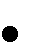   Посещение спортивного зала, классов, библиотеки,    по тематическим фойе школыВ течение годаВоспитатели2.3День выпускникаВстреча с учениками начальных классов. Рас- сказы детей о жизни класса, школы. Обмен впечатлениями.Январьвоспитатель2.4Организация совместных праздников воспитатель2.5Определение уровня готовности выпускников ДОО к обучению в школеМарт педагог-психолог2.6Ознакомительные встречи учителей с детьми. зачисленными в 1-й классмайЗам. директора ОО3.Взаимодействие с родителями3.Взаимодействие с родителями3.Взаимодействие с родителями3.Взаимодействие с родителями3.Взаимодействие с родителями3.1Информация об особенностях ФГОС ДО и НОО и организации подготовки ребенка к обучению в школе в родительских уголках,В течение года воспитателисайтах ДОО и ОО (рубрика «Для вас, родите- ли будущих первоклассников»)3.2Круглый стол«Развитие ручной умелости детей»ДекабрьВоспитатели3.3Встреча с родителями детей первоклассников:«Рассматривание ситуаций, с которыми при- шлось столкнуться родителям первоклассни- ков. Рекомендации»ЯнварьЗам. директора ОО Психологи3.4День открытых дверей для родителей и буду- щих первоклассников в ОУ.Знакомство родителей с системой образования в начальной школе ОУ, с учебно- методическими комплектами для начальной школымартЗам. директора ОО Психологучителя3.5Дискуссионный клуб «Семья на пороге школьной жизни»МайЗам. директора ОО Психологи, учителя3.6Анкетирование «Готовы ли Вы к поступлению ребенка в школу?»Январь, майПсихолог4. Шефская помощь4. Шефская помощь4. Шефская помощь4. Шефская помощь4. Шефская помощь4.1Изготовление атрибутов к сюжетно-ролевым играмВ течение годаУчителя трудаЗам. директора ОО4.2Пополнение изготовленного конструктивного материала из дереваЯнварьУчителя труда, учите- ля нач. классов4.3Подготовка снежных построек к зимнему спортивному праздникудекабрь- февральучителя нач. классов4.6«Общественные тренеры» дошкольных спор- тивных командАпрель-майУчитель физкультуры, старшие школьники№Содержание деятельностиСрокиОтветственныеИтоговый документВзаимодействие  с  библиотекойСентябрь- май воспитательДоговор1.Открытие библиотечного пункта на базе ДОУ2.Совместное проведение тематических встреч3.Ознакомление с фондами библиотеки4.Участие в неделе детской книгиВзаимодействие  с СДКСентябрь- майМузыкальный ру- ководительДоговор5.Проведение встреч с учащимися-выпускниками МБДОУ6.Концертные зарисовкиМониторинг условий реализации ФГОС ДО в МБДОУ «Детский сад «Капелька» с.ПризначноеМониторинг условий реализации ФГОС ДО в МБДОУ «Детский сад «Капелька» с.ПризначноеМониторинг условий реализации ФГОС ДО в МБДОУ «Детский сад «Капелька» с.ПризначноеМониторинг условий реализации ФГОС ДО в МБДОУ «Детский сад «Капелька» с.ПризначноеУчастие во Всероссийском мониторинге условий реализации ФГОС ДО: проведе- ние мониторинга условий реализации ФГОС ДО: сбор и анализ материалов мо- ниторингаВ	течение годазаведующийМатериалы мониторинга ус- ловий реализации ФГОС ДОКорректировка «дорожной карты» по обеспечению введения ФГОС ДО в части создания условий с учетом результатов мониторингаВ	течение годазаведующийВнесение корректив в «до- рожную карту» по обеспече- нию введения ФГОС ДО в части создания условий с уче- том результатов мониторингаФинансово-экономическое обеспечение введения ФГОСФинансово-экономическое обеспечение введения ФГОСФинансово-экономическое обеспечение введения ФГОСФинансово-экономическое обеспечение введения ФГОСФормирование системы оплаты труда и стимулирования работниковВ тече- ние годазаведующийИнформационное обеспечение введения ФГОС ДОИнформационное обеспечение введения ФГОС ДОИнформационное обеспечение введения ФГОС ДОИнформационное обеспечение введения ФГОС ДОИнформационное сопровождение в СМИ о ходе реализации ФГОС ДОИнформационное сопровождение в СМИ о ходе реализации ФГОС ДОИнформационное сопровождение в СМИ о ходе реализации ФГОС ДОИнформационное сопровождение в СМИ о ходе реализации ФГОС ДООрганизация наполняемости раздела «Введение ФГОС  ДО» на сайте МБДОУ «Детский сад «Капелька» 2020-2021 гг.заведующийПубликации и размещение на сайте актуальных материалов2020-2021 гг.заведующий№Содержание деятельностиСрокиОтветственные1.Обновление комплектов выносного оборудования для игр на про- гулке.майзаведующий2.Косметический ремонт помещений групп, коридоровиюньзаведующий№Содержание деятельностиСрокиОтветственные1.Покраска оборудования на участкахмайЗаведующий2.Ремонт оборудования и малых архитектурных формиюньЗаведующий3.Реконструкция песочницМай-августЗаведующий4.Замена пескаМайЗаведующий7.Высадка цветочной рассадыМайзаведующий